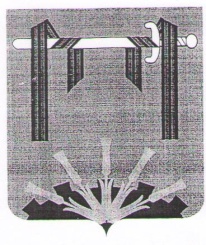 Совет депутатовФершампенуазского сельского поселенияНагайбакского муниципального района Челябинской областиот «30 » октября 2014  год №22О введении налога на имущество физических лиц   В соответствии с Федеральным законом от 06 октября 2003 г. N 131-ФЗ "Об общих принципах организации местного самоуправления в Российской Федерации", главой 32 Налогового кодекса Российской Федерации , Уставом  Фершампенуазского сельского поселения         Совет депутатов  Фершампенуазского сельского поселенияРЕШАЕТ:1. Ввести на территории Фершампенуазского сельского поселения налог на имущество физических лиц..2. Установить следующие ставки налога на имущество физических лиц на основе умноженной на коэффициент-дефлятор суммарной инвентаризационной стоимости объектов налогообложения, принадлежащих на праве собственности налогоплательщику (с учетом доли налогоплательщика в праве общей собственности на каждый из таких объектов):         3..Налоговые льготы имеют следующие категории налогоплательщиков:1) лица из числа категорий граждан, перечисленных в пункте 1 статьи 407 части второй Налогового кодекса Российской Федерации;2) одинокие матери (отцы), имеющие детей в возрасте до 18 лет;3) граждане, имеющие 3-х и более детей (в том числе усыновленных) в возрасте до 18 лет, проживающих с ними совместно.         Порядок предоставления налоговых льгот на имущество физических лиц определяется  на основании пунктов 2-7 статьи 407 части второй Налогового кодекса Российской Федерации.         4.Признать утратившим силу решение от       №      «Об установлении налога на имущество физических лиц»          5.Контроль за исполнением настоящего решения возложить на заместителя главы поселения Маметьева В.А.               6.  Настоящее решение вступает в силу с 01января.2015 года, но не ранее чем по истечении одного месяца со дня его официального опубликования.            Глава сельского поселения                              Б.А.СагитдиновРЕШЕНИЕСуммарная инвентаризационная стоимость объектов налогообложения, умноженная на коэффициент-дефлятор (с учетом доли налогоплательщика в праве общей собственности на каждый из таких объектов)Ставка налога,процентовДо 300 000 рублей включительно                   0,1Свыше 300 000 до 500 000 рублей включительно                    0,2 Свыше 500 000 рублей до 1 000 000рублей включительно                    0,35 Свыше 1 000 000рублей                   0,5